Avvitatore pneumatico ad impulsi con attacco quadro 1/2"CARATTERISTICHE:- Leggero e compatto, grazie al peso di soli 1.2Kg- Meccanismo JUMBO HAMMER- Regolatore di potenza integrato dietro al tasto d’avvio- Impugnatura ergonomica- Protezione anti - urto della cassa superiore- Dotato di gancio d'appendimentoVANTAGGI:- Il meccanismo JUMBO HAMMER garantisce una grande potenza anche in utensili di così piccole dimensioni- Le ridotte dimensioni ne permettono l’utilizzo anche in spazi ristretti- Ideale per qualsiasi utilizzo in ambito meccanico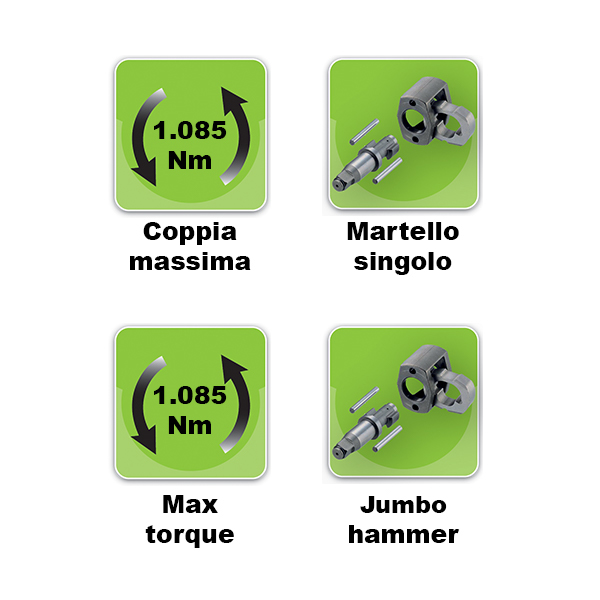 